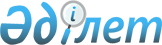 On State Symbols of the Republic of Kazakhstan
					
			
			
			Unofficial translation
		
					Constitutional Law of the Republic of Kazakhstan dated June 4, 2007 N 258.
      Unofficial translation
      Footnote. Through the whole text, the words "with the state standard", "with the state standards", "the state standards" are substituted respectively by the words " with the national standard ", " with the national standards ", " the national standards " by the Constitutional Law of the Republic of Kazakhstan dated 28.06.2012 № 23-V (shall be enforced upon expiry of ten calendar days after its first official publication).

 Chapter 1. STATE SYMBOLS OF THE REPUBLIC OF KAZAKHSTANArticle 1. State Symbols of the Republic of Kazakhstan
      The State Symbols of the Republic of Kazakhstan shall be a State Flag, a State Emblem and a National Anthem.
      National Flag of the Republic of Kazakhstan is a piece of right-angled cloth of sky-blue color with a picture of a golden sun with its 32 rays in the center, under them - a soaring steppe eagle. Flag staff has vertical line with national ornament. The picture of sun, its rays, eagle and ornament are of golden color./length ratio of the flag is 1:2.
      The Coat of Arms of the Republic of Kazakhstan has the shape of a circle and is an image of a shanyrak (an arched cross-shaped top of the yurt) on a blue background, from which uyks (supports) diverge in all directions in the form of sunlight. To the right and left of the shanyrak there are images of mythical winged horses. In the upper part there is a three-dimensional five-pointed star, and in the lower part - the inscription "QAZAQSTAN." The image of a star, shanyrak, uyks, mythical winged horses, as well as the inscription "QAZAQSTAN" - the color of gold.
      National Anthem of the Republic of Kazakhstan is a musical and poetic work performed in the cases stipulated by this Constitutional Law.
      Standards of the National Flag and National Emblem of the Republic of Kazakhstan are kept at the Residence of the President of the Republic of Kazakhstan.
      Footnote. Article 1 as amended by the Constitutional Law of the RK dated 29.06.2018 № 162-VI (shall enter into force upon the expiry of ten calendar days after the day of its first official publication).

Article 2. Legislation of the Republic of Kazakhstan governing the production and use of the state symbols of the Republic of Kazakhstan
      Footnote. The title of Article 2 in the new wording of the Constitutional Law of the Republic of Kazakhstan dated 28.06.2012 № 23-V (shall be enforced upon expiry of ten calendar days after its first official publication).
      The procedure for the production and use of the state symbols of the Republic of Kazakhstan is determined by the Constitution of the Republic of Kazakhstan, this Constitutional Law and other regulatory legal acts of the Republic of Kazakhstan.
      Footnote. Article 2 as amended by the Constitutional Law of the Republic of Kazakhstan dated 28.06.2012 № 23-V (shall be enforced upon expiry of ten calendar days after its first official publication).

Article 3. Approval of State symbols of the Republic of Kazakhstan
      Approve the following:
      1) The image of National Flag of the Republic of Kazakhstan (Annex 1 to the Constitutional Act);
      2) The image of the State Emblem of the Republic of Kazakhstan (Annex 2 to the Constitutional Act);
      3) Music Editor and the National Anthem of the Republic of Kazakhstan (Annex 3 to this Constitutional Act). Chapter 2. THE NATIONAL FLAG OF THE REPUBLIC OF KAZAKHSTANArticle 4. The procedure for using Flag of the Republic of Kazakhstan
      National Flag of the Republic of Kazakhstan shall be raised or hoisted mandatorily on the following:
      1) on the buildings of the Residence of the President of the Republic of Kazakhstan, Parliament, Senate and Mazhilis, Governments, ministries, state bodies directly subordinate and accountable to the President of the Republic of Kazakhstan, their departments and territorial subdivisions, the Constitutional Court, the Supreme Court and local courts of the Republic of Kazakhstan, Supreme Judicial Council, local representative and executive bodies, local government bodies, state organizations, as well as on the buildings of embassies, permanent missions to international organizations, trade missions, other official foreign institutions, residences of the heads of foreign institutions of the Republic of Kazakhstan and on their vehicles in accordance with the protocol practice of the host states - permanently;
      2) in the offices of the President of the Republic of Kazakhstan, chairmen of the chambers of the Parliament of the Republic of Kazakhstan, Prime Minister, State adviser, President of the Constitutional Court, Chairman of the Supreme Court and Presidents of local courts of the Republic of Kazakhstan, Chairman of the Supreme Judicial Council, Chairman of the Central Election Commission, Commissioner for Human Rights of the Republic of Kazakhstan, heads of ministries, state bodies, directly subordinate and accountable to the President of the Republic of Kazakhstan, their departments and territorial subdivisions, heads of local representative and executive bodies, heads of foreign institutions of the Republic of Kazakhstan - permanently;
      3) in the halls where the conduct joint and separate sessions of the Senate and the Mazhilis of the Parliament of the Republic of Kazakhstan, meeting coordination and working bodies of the chambers of the Parliament of the Republic of Kazakhstan, the Government, in the boardrooms of the Constitutional Council of the Republic of Kazakhstan, in the courtrooms of the Supreme Court and local courts of the Republic of Kazakhstan Colleges in the courtrooms of central, local representative and executive bodies, state bodies directly subordinated and accountable to the President of the Republic of Kazakhstan, in the halls of presenting state awards and government of the Republic of Kazakhstan, in the halls of diplomatic missions of Kazakhstan receptions, as well as in areas of registration of births and marriages - always;
      4) to the government buildings at the opening in a festive atmosphere;
      5) on the building or inside the premises for holding international forums with the participation of the President of the Republic of Kazakhstan, of chairpersons of Chambers of the Parliament of the Republic of Kazakhstan, of the Prime-Minister of the Republic or their plenipotentiary representatives if it is stipulated by the standards of international law or by international treaties concluded by the Republic of Kazakhstan;
      5-1) in the premises (part of the premises) reserved for the exposition dedicated to the state symbols, in those of state legal entities, national management holdings, national holdings, national companies, as well as other joint-stock companies and limited partnerships, where the Republic of Kazakhstan is sole shareholder (partner);
      6) on sea-going vessels, on those of inland navigation and other vehicles, on which the President of the Republic of Kazakhstan or Prime Minister of the Republic of Kazakhstan are present;
      7) as a stern flag on vessels registered in the established order;
      8) on warships and vessels of the Republic of Kazakhstan - according to military regulations;
      9) in military formations and units of Armed Forces, in those of Republican Guards of the Republic of Kazakhstan - when taking the oath;
      10) during the celebration of the Day of State Symbols of the Republic of Kazakhstan, official and solemn ceremonies, sports events in the manner determined by the Government of the Republic of Kazakhstan;
      11) in educational institutions, implementing educational programs of general secondary, primary vocational, secondary vocational, higher professional and postgraduate education at the opening ceremonies of the new school year and the end of the school year;
      12) when they meet heads of state, parliaments and governments of foreign countries, visiting the Republic of Kazakhstan with the state and official visits.
      The procedure for the use (planting, placement) of the National Flag and its image in formations, military units, subunits, institutions of the Armed Forces and other troops and military forces is determined by basic military regulations.
      The National Flag, mounted on the buildings on a permanent basis, should be illuminated at night.
      The National Flag of the Republic of Kazakhstan may be planted on other buildings (premises) at the discretion of their owners.
      The procedure for the use (planting, placement) of the National Flag and its image is determined by the Government of the Republic of Kazakhstan.
      2. The National Flag is placed on a mandatory basis:
      1) on the websites of the President of the Republic of Kazakhstan, Parliament, Government, ministries, state bodies directly subordinate and accountable to the President of the Republic of Kazakhstan, their departments and territorial subdivisions, the Constitutional Court of the Republic of Kazakhstan, the Supreme Court and local courts of the Republic of Kazakhstan, the Supreme Judicial Council, local representative and executive bodies, as well as foreign institutions of the Republic of Kazakhstan in the manner determined by the Government of the Republic of Kazakhstan;
      2) for aircraft and spacecraft in the Republic of Kazakhstan.
      The National Flag may be placed on other material objects
      3. The National Flag, regardless of its size, must comply with the national standard
      In case of non-compliance of the State Flag with the national standard, it is subject to replacement and destruction in accordance with the procedure determined by the authorized body on the use of state symbols of the Republic of Kazakhstan.
      The National Flag may not be used as a heraldic flags basis of public associations and other organizations.
      The National Flag may be used as an element or a heraldic basis of state awards, banknotes and coins of the National Bank of Kazakhstan.
      4. On the occasion of national mourning on the National Flag lower a little half the of the flagpole during the period of national mourning.
      Footnote. Article 4 as amended by the Constitutional Laws of the Republic of Kazakhstan dated 28.06.2012 № 23-V (shall be enforced upon expiry of ten calendar days after its first official publication); dated 28.10.2015 № 370-V (shall be enforced upon expiry of ten calendar days after the day its first official publication); dated 22.12.2017 № 119-VI (shall enter into force upon the expiry of ten calendar days after the day of its first official publication); dated 05.11.2022 № 156-VІI (shall enter into force upon expiry of ten calendar days after the day of its first official publication); dated 19.04.2023 No. 222-VII (shall be enforced ten calendar days after the date of its first official publication).

Article 5. Simultaneous use of Flag of the Republic of Kazakhstan and other flags in the territory of the Republic of Kazakhstan
      1. With the simultaneous rise (setting, location), Flag of the Republic of Kazakhstan, the flags of foreign countries, NGOs and other organizations, the size of the National Flag of the Republic of Kazakhstan shall not be smaller than the other flags.
      In this case, the State Flag of the Republic of Kazakhstan is located not less than the other flags.
      2. Flags of public associations and other organizations may not be identical to the National Flag of the Republic of Kazakhstan.
       3. Flags of foreign states used by foreign organizations and representative offices operating in the Republic of Kazakhstan, except for diplomatic missions, consular offices, international organizations and (or) their representations accredited in the Republic of Kazakhstan are placed concurrently with the National Flag of the Republic of Kazakhstan.
      Footnote. Article 5 as amended by the Constitutional Law of the Republic of Kazakhstan dated 28.10.2015 № 370-V (shall be enforced upon expiry of ten calendar days after the day its first official publication).

 Chapter 3. NATIONAL EMBLEM OF THE REPUBLIC OF KAZAKHSTANArticle 6. The procedure for using National Emblem of the Republic of Kazakhstan
      1. The National Emblem of the Republic of Kazakhstan shall be fixed mandatorily on the following:
      1) on the buildings of the Residence of the President of the Republic of Kazakhstan, Parliament, Senate and Mazhilis, Governments, ministries, state bodies directly subordinate and accountable to the President of the Republic of Kazakhstan, their departments and territorial subdivisions, the Constitutional Court of the Republic of Kazakhstan, the Supreme Court and local courts of the Republic of Kazakhstan, the Supreme Judicial Council, formations, military units, subdivisions and institutions of the Armed Forces, other troops and military formations, local representative and executive bodies, as well as on the buildings of embassies, permanent missions to international organizations, trade missions, other official foreign institutions, residences of the heads of foreign institutions of the Republic of Kazakhstan - permanently;
      2) in the offices of the President of the Republic of Kazakhstan, chairmen of the chambers of the Parliament of the Republic of Kazakhstan, Prime Minister, State Adviser, President of the Constitutional Court, Chairman of the Supreme Court and Presidents of local courts of the Republic of Kazakhstan, Chairman of the Supreme Judicial Council, Chairman of the Central Election Commission, Commissioner for Human Rights of the Republic of Kazakhstan, heads of ministries, state bodies, directly subordinate and accountable to the President of the Republic of Kazakhstan, their departments and territorial subdivisions, heads of local representative and executive bodies, heads of foreign institutions of the Republic of Kazakhstan - permanently;
      3) in the halls where joint and separate sessions of the Senate and the Mazhilis of the Parliament of the Republic of Kazakhstan shall be held, meetings of coordination and working bodies of the Chambers of the Parliament of the Republic of Kazakhstan, the Government, in the courtrooms of the Constitutional Court, in the courtrooms of the Supreme Court and local courts of the Republic of Kazakhstan, in the courtrooms of the Supreme Judicial Council, in the courtrooms of the central colleges, local representative and executive bodies, state bodies directly subordinate and accountable to the President of the Republic of Kazakhstan, in the halls of presentation of state and government awards of the Republic of Kazakhstan, in the halls of receptions of foreign institutions of the Republic of Kazakhstan, as well as in the premises of registration of births and marriages - permanently;
      4) in the premises (part of the premises) reserved for the exposition dedicated to the state symbols, in those of state legal entities, national management holdings, national holdings, national companies, as well as other joint-stock companies and limited partnerships, where the Republic of Kazakhstan is sole shareholder (partner);
      The procedure for the use (installation, placement) of the National Emblem and its image in formations, military units, subunits, institutions of the Armed Forces and other troops and military forces is determined by basic military regulations.
      2. The Image of National Emblem of the Republic of Kazakhstan shall be fixed mandatorily on the following:
      1) on seals and letterheads of documents of the President of the Republic of Kazakhstan and his Administration, the Parliament of the Republic of Kazakhstan, its Chambers and their apparatuses, Bureaus of the Chambers of the Parliament of the Republic of Kazakhstan, the Government of the Republic of Kazakhstan and the Apparatus of the Government of the Republic of Kazakhstan, ministries, state bodies directly subordinate and accountable to the President of the Republic of Kazakhstan, their departments and territorial divisions, the Constitutional Court of the Republic of Kazakhstan, the Supreme Court of the Republic of Kazakhstan and local courts of the Republic of Kazakhstan, the Supreme Judicial Council of the Republic of Kazakhstan, formations, military units, subdivisions and institutions of the Armed Forces of the Republic of Kazakhstan, other troops and military formations, local representative, executive bodies and other state organizations;
      1-1) on the seals of notaries;
      1-2) on the seals of the State Corporation "Government for Citizens" for implementation of state registration of acts of civil status and other types of public services related to the state registration of acts of civil status;
      2) on the official publications of the President of the Republic of Kazakhstan, the Parliament, the Government, the Constitutional Court and the Supreme Court of the Republic of Kazakhstan;
      3) on the banknotes and coins of the National Bank of the Republic of Kazakhstan, the government securities of the Republic of Kazakhstan;
      4) on the identification card and the passport of a citizen of the Republic of Kazakhstan as well as on other passports issued to the citizens of the Republic of Kazakhstan;
      5) on frontier posts erected along the state border of the Republic of Kazakhstan.
      6) on the websites of the President of the Republic of Kazakhstan, Parliament, Government, ministries, state bodies directly subordinate and accountable to the President of the Republic of Kazakhstan, their departments and territorial subdivisions, the Constitutional Court of the Republic of Kazakhstan, the Supreme Court and local courts of the Republic of Kazakhstan, the Supreme Judicial Council, local representative and executive bodies, as well as foreign institutions of the Republic of Kazakhstan in the manner determined by the Government Republic of Kazakhstan.
      The Image of National Emblem of the Republic of Kazakhstan can take place on other material objects.
      3. The National Emblem, regardless of its size, must comply with the national standard.
      In case of non-compliance of the State Emblem with the national standard, it is subject to replacement and destruction in accordance with the procedure determined by the authorized body on the use of state symbols of the Republic of Kazakhstan.
      4. It is strictly forbidden to use the image of the National Emblem of the Republic of Kazakhstan on forms, seals and such other requisites of non-state organizations and their executives, except in cases established by this Constitutional Law.
      The image of the National Emblem of the Republic of Kazakhstan cannot be used as a heraldic emblem basis of public associations and other organizations.
      The image of the National Emblem of the Republic of Kazakhstan can be used on insignia and uniform prescribed for persons in the military or other government service or as part of the heraldic background of state awards of the Republic of Kazakhstan, as well as sportswear of athletes and other sports accessories.
      The procedure for the use (installation, placement) of the National Emblem and its image is determined by the Government of the Republic of Kazakhstan.
      Footnote. Article 6 as amended by the Constitutional Laws of the Republic of Kazakhstan dated 28.06.2012 № 23-V (shall be enforced upon expiry of ten calendar days after its first official publication); dated 28.10.2015 № 370-V (shall be enforced upon expiry of ten calendar days after the day its first official publication); dated 22.12.2017 № 119-VI (shall enter into force upon the expiry of ten calendar days after the day of its first official publication); dated 05.11.2022 № 156-VІI (shall enter into force upon expiry of ten calendar days after the day of its first official publication); dated 30.12.2022 No. 176-VII (shall be enforced from 01.07.2023); dated 19.04.2023 No. 222-VII (shall be enforced ten calendar days after the date of its first official publication).

Article 7. Simultaneous use of the National Emblem of the Republic of Kazakhstan and other National Emblems in the territory of the Republic of Kazakhstan
      The size of the State Emblem of the Republic of Kazakhstan shall not be smaller than the other with the simultaneous deployment of the National Emblem of the Republic of Kazakhstan and the emblems of foreign countries or emblems (the heraldic symbol) of a public association, other organization. 
      In this case the State Emblem of the Republic of Kazakhstan is located not less than the other emblems (heraldic symbols). Chapter 4. NATIONAL ANTHEM OF THE REPUBLIC OF KAZAKHSTANArticle 8. The procedure for using the National Anthem of the Republic of Kazakhstan
      National Anthem of the Republic of Kazakhstan shall be performed in the following cases:
      1) when inauguration of President of the Republic of Kazakhstan - after taking the oath;
      2) by opening and closing of sessions of the Parliament of the Republic of Kazakhstan;
      3) by opening gala meetings or sessions dedicated to some national holiday of the Republic of Kazakhstan or red-letter days celebrated in the Republic of Kazakhstan;
      4) every day at the beginning and at the end of the broadcast of television and radio channels;
      5) when inaugurating monuments, memorials, obelisks and such other structures in commemoration on momentous historic events highlighting the life of the Kazakhstani people;
      6) when raising the National Flag of the Republic of Kazakhstan during official and solemn ceremonies, sports events held by state bodies and also public associations and other organizations of the Republic of Kazakhstan;
      7) when welcoming (resp. seeing off) heads of states, those of parliaments and governments of foreign states paying an official visit to the Republic of Kazakhstan - after performing the National Anthem of the respective foreign state;
      8) in higher, technical secondary educational establishments, in secondary schools - at ceremonies of opening of the new school year and terminating thereof as well as by other gala functions. However legal standard acts of the Republic of Kazakhstan may well make provision for other cases implying obligatory performance of the National Anthem of the Republic of Kazakhstan.
      9) in sporting events involving the National (team) Team of the Republic of Kazakhstan.
      1-1. The text of the National Anthem is mandatorily placed in the premises (part of the premises) reserved for the exposition dedicated to the state symbols, in those of state legal entities, national management holdings, national holdings, national companies, as well as other joint-stock companies and limited partnerships, where the Republic of Kazakhstan is sole shareholder (partner);
      The procedure for the use (positioning, placement) of the text of the National Anthem is determined by the Government of the Republic of Kazakhstan.
      2. The procedure for the performance of the National Anthem and the use of its text in formations, military units, subunits, institutions of the Armed Forces and other troops and military formations is determined by basic military regulations.
      Footnote. Article 8 as amended by the Constitutional Laws of the Republic of Kazakhstan dated 28.06.2012 № 23-V (shall be enforced upon expiry of ten calendar days after its first official publication); dated 28.10.2015 № 370-V (shall be enforced upon expiry of ten calendar days after the day its first official publication).

Article 9. The order of execution the National Anthem of the Republic of Kazakhstan
      1. If the National Anthem of the Republic of Kazakhstan is performed in public, the audience shall stand up to listen to the Anthem and make the right hand to his heart.
      In carrying out public bodies and other organizations of the Republic of Kazakhstan of activities in foreign countries, National Anthem is performed in accordance with the present Constitutional Law and the law practice and protocol of the receiving State, and local customs.
      Raising ceremony and installation of the National Flag of the Republic of Kazakhstan National Anthem is accompanied by the execution, with the present turn to right.
      2. National Anthem shall perform in orchestral, choral, orchestral, choral, or other vocal and instrumental performance. At the same tools can be used by the recording. 
      An allowed abbreviated version of the National Anthem of the Republic of Kazakhstan.
      3. National Anthem shall be sung in the official language in strict accordance with the approved text and music publisher.
      4. Musical version and the text of the National Anthem of the Republic of Kazakhstan may not be used as a basis for other musical works and other works of art. Chapter 5. The competence of authoritiesArticle 10. Competence Government of the Republic of Kazakhstan
      The competence of the Government includes:
      1) Excluded by the Constitutional Law of the Republic of Kazakhstan dated 19.04.2023 No. 222-VII (shall be enforced ten calendar days after the date of its first official publication).

      2) Excluded by the Constitutional Law of the Republic of Kazakhstan dated 19.04.2023 No. 222-VII (shall be enforced ten calendar days after the date of its first official publication).


      3) approval of the rules for the use (planting, placement) of the National Flag, for the use (installation, placement) of the National Emblem of the Republic of Kazakhstan and their images, as well as the text of the National Anthem of the Republic of Kazakhstan;
      3-1) approval of the rules for celebrating the Day of State Symbols of the Republic of Kazakhstan;
      4) determination of the authorized State Symbols of the Republic of Kazakhstan;
      5) performance of other functions entrusted to it by the Constitution of the Republic of Kazakhstan, laws of the Republic of Kazakhstan and acts of the President of the Republic of Kazakhstan.
      Footnote. Article 10 as amended by the Constitutional Laws of the Republic of Kazakhstan dated 28.06.2012 № 23-V (shall be enforced upon expiry of ten calendar days after its first official publication); dated 28.10.2015 № 370-V (shall be enforced upon expiry of ten calendar days after the day its first official publication); dated 19.04.2023 No. 222-VII (shall be enforced ten calendar days after the date of its first official publication).

Article 11. The competence of the competent authorities of State Symbols of the Republic of Kazakhstan
      1. The authorized agency for technical regulation and metrology
      1) shall develop and approve the national standards of the National Flag and the National Emblem of the Republic of Kazakhstan;
      2)shall develop standards for the National Flag and National Emblem of the Republic of Kazakhstan;
      2-1) organizes work on production of standards of the State Flag and the State Emblem of the Republic of Kazakhstan, corresponding to national standards and their images approved by this Constitutional Law;
      3) shall grant licenses for the production of the National Flag and National Emblem of the Republic of Kazakhstan;
      4) shall monitor compliance by the licensee conditions specified in the license in accordance with the Laws of the Republic of Kazakhstan;
      5) shall exercise other powers provided for by laws of the Republic of Kazakhstan, acts of the President of the Republic of Kazakhstan and the Government of the Republic of Kazakhstan.
      2. The authorized body on the use of State Symbols of the Republic of Kazakhstan:
      1) develops and approves the rules for the replacement and destruction of the State Flag, the State Emblem of the Republic of Kazakhstan, which do not comply with national standards;
      2) shall create an expert council on the issues of state symbols and heraldry symbols, and also develop and approve regulations on it;
      3) shall exercise other powers provided for by laws of the Republic of Kazakhstan, acts of the President of the Republic of Kazakhstan and the Government of the Republic of Kazakhstan.
      Footnote. Article 11 as amended by the Constitutional Laws of the Republic of Kazakhstan dated 28.06.2012 № 23-V (shall be enforced upon expiry of ten calendar days after its first official publication); dated 28.10.2015 № 370-V (shall be enforced upon expiry of ten calendar days after the day its first official publication); dated 19.04.2023 No. 222-VII (shall be enforced ten calendar days after the date of its first official publication).

Article 12. The competence of the local executive body
      Local government agency shall monitor the use of (the establishment, placement) the State Symbols of the Republic of Kazakhstan in the territory of the administrative-territorial unit. Chapter 6. FINAL PROVISIONSArticle 13. Promoting respect to the State Symbols of the Republic of Kazakhstan
      1. Citizens of the Republic of Kazakhstan, as well as persons in the territory of the Republic are obliged to respect the State Symbols of the Republic of Kazakhstan.
      2. In view of education in citizenship and patriotism, love for their motherland - the Republic of Kazakhstan, foster respect for State Symbols of the Republic of Kazakhstan, as well as an understanding of their nature and significance of their study is included in the basic education programs of educational institutions of general secondary and primary vocational, secondary and higher vocational education.
      National Flag, National Emblem, or their images and text of the National Anthem of the Republic of Kazakhstan in the official language are established in educational institutions, implementing educational programs of general secondary and primary vocational, secondary and higher vocational education on a permanent basis in a designated conspicuous place.Article 14. Manufacture of National Flag, State Emblem of the Republic of Kazakhstan
      Manufacture of National Flag, National Emblem of the Republic of Kazakhstan is carried out with an appropriate license issued in accordance with the Laws of the Republic of Kazakhstan.Article 15. Responsibility for violation of the legislation of the Republic of Kazakhstan regulating the production and use of state symbols of the Republic of Kazakhstan
      Violation of the legislation of the Republic of Kazakhstan regulating the production and use of state symbols of the Republic of Kazakhstan entails responsibility established by the laws of the Republic of Kazakhstan.
      Footnote. Article 15 in the new wording of the Constitutional Law of the Republic of Kazakhstan dated 28.06.2012 № 23-V (shall be enforced upon expiry of ten calendar days after its first official publication).

Article 16. The order of entry into force of this Constitutional Law
      1. This Constitutional Law shall come into force after ten calendar days from the date of its publication.
      2. To declare invalid the Constitutional Law of the Republic of Kazakhstan dated January 24, 1996 "On State Symbols of the Republic of Kazakhstan" (Official State Paper of the Parliament of the Republic of Kazakhstan, 1996, N 1, p. 178, 1997, N 12, p. 193; 2006, N 1, p. 1). State Flag of the Republic of Kazakhstan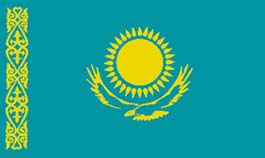 
      Footnote. Annex 2 in the wording of the Constitutional Law of the RK dated 29.06.2018 № 162-VI (shall enter into force upon the expiry of ten calendar days after the day of its first official publication). The Coat of Arms of the Republic of Kazakhstan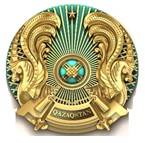  Music Editorial  The National Anthem of the Republic of Kazakhstan
      The author of the music is Shamshi Kaldayakov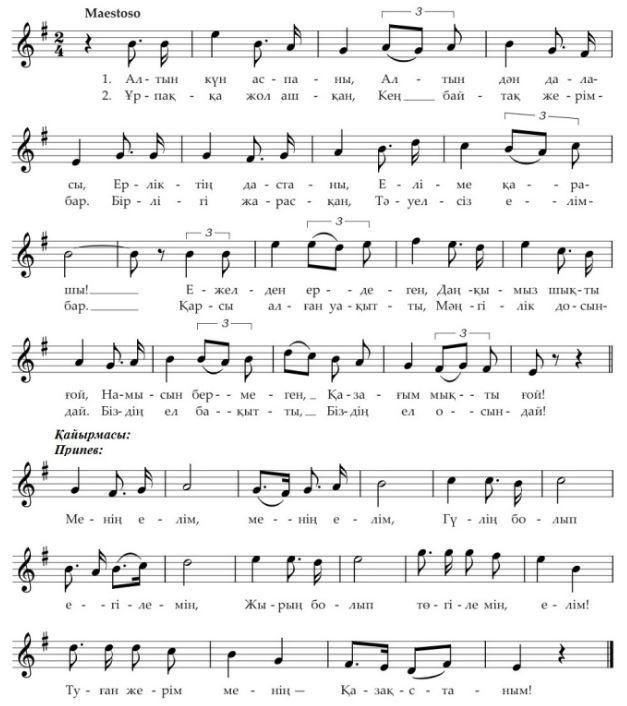 
      The text of the National Anthem of the Republic of KazakhstanThe authors of the words: Zhumeken Nazhimedenov,Nursultan Nazarbayev
      Алтын күн аспаны, 
      Алтын дән даласы, 
      Ерліктің дастаны, 
      Еліме қарашы! 
      Ежелден ер деген, 
      Даңқымыз шықты ғой. 
      Намысын бермеген, 
      Қазағым мықты ғой. 
      Қайырмасы: 
      Менің елім, менің елім, 
      Гүлің болып егілемін, 
      Жырың болып төгілемін, елім! 
      Туған жерім менің - Қазақстаным! 
      Ұрпаққа жол ашқан, 
      Кең байтақ жерім бар. 
      Бірлігі жарасқан, 
      Тәуелсіз елім бар. 
      Қарсы алған уақытты, 
      Мәңгілік досындай. 
      Біздің ел бақытты, 
      Біздің ел осындай! 
      Қайырмасы: 
      Менің елім, менің елім, 
      Гүлің болып егілемін, 
      Жырың болып төгілемін, елім! 
      Туған жерім менің - Қазақстаным! 
					© 2012. «Institute of legislation and legal information of the Republic of Kazakhstan» of the Ministry of Justice of the Republic of Kazakhstan
				
      President ofthe Republic of Kazakhstan
ANNEX 1
to the Constitutional Law
of the Republic of Kazakhstan
"On State Symbols of the
 Republic of Kazakhstan"
dated June 4, 2007 N 258-III LRKANNEX 2
to the Constitutional Law
of the Republic of Kazakhstan 
" On state symbols
of the Republic of Kazakhstan " 
dated June 4, 2007 № 258-III LRKANNEX 3
to the Constitutional Law
of the Republic of Kazakhstan 
" On state symbols
of the Republic of Kazakhstan " 
dated June 4, 2007 № 258-III LRK